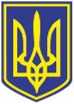 УКРАЇНАЧОРНОМОРСЬКИЙ МІСЬКИЙ ГОЛОВАР О З П О Р Я Д Ж Е Н Н Я     18.10.2023                                                               273        Відповідно  до поданих заяв міському  голові  від  жителів громади  про надання матеріальної допомоги на лікування, згідно з п.3.5 р. ІІІ заходів Міської цільової програми соціального захисту та надання соціальних послуг населенню Чорноморської територіальної  громади  на 2021-2025  роки, затвердженої  рішенням  Чорноморської міської  ради Одеського району Одеської області від 24.12.2020  № 16-VIII (зі змінами та доповненнями),  враховуючи рекомендації засідання міської координаційної ради з питань соціального захисту громадян Чорноморської міської територіальної громади, що опинилися у скрутному матеріальному становищі та потребують допомоги, протокол від 10.10.2023 № 19, керуючись ст. ст. 42, 64 Закону України  «Про місцеве самоврядування в Україні»,         1.	Надати одноразову матеріальну  допомогу з коштів бюджету Чорноморської міської територіальної громади,  передбачених  на  соціальний  захист  населення:          2. Фінансовому управлінню Чорноморської міської ради Одеського району Одеської області (Ольга Яковенко) перерахувати управлінню соціальної політики Чорноморської міської ради Одеського району Одеської області матеріальну допомогу в сумі 160000,00 грн, з урахуванням поштового збору, за рахунок коштів бюджету Чорноморської міської територіальної громади, передбачених на соціальний захист населення.        3. Управлінню соціальної політики Чорноморської міської ради Одеського району Одеської області (Тетяна Прищепа)  виплатити вказані суми громадянам.        4. Контроль    за    виконанням    даного    розпорядження    покласти на заступника міського голови Наталю Яволову.            Міський голова                                                                              Василь ГУЛЯЄВ Про  надання  матеріальної  допомоги  -Колесниковій Тамарі Василівні8000грн-Петраковій Валентині Яковлівні8000грн-Жихарєвій Ганні Василівні1500грн -Мельник Ганні Трохимівні10000грн-Грачовій Ользі Веніамінівні1500грн-Матяш Ользі Семенівні5000грн-Шульгіну Володимиру Васильовичу1500грн-Нігай Людмилі Володимирівні8000грн-Сербіній Вікторії В'ячеславівні10000грн-Бальцій Марії Семенівні5000грн-Грозі Ірині Анатоліївні8000грн-Міркулі Сергію Володимировичу3000грн-Мельниковій Людмилі  Костянтинівні8000грн-Косолаповій Катерині Іванівні 1500грн-Мірзі Марії Данилівні 1500грн-Плігіній  Галині Сергіївні 1500грн-Сиваконь Людмилі Федорівні1500грн-Борисенко Марії Болеславівні 5000грн-Лепі Раїсі Петрівні1500грн-Олійник Майї Вікторівні5000грн-Ескендеру Енверу Ахтемовичу5000грн-Бондар Вірі Василівні5000грн-Дзензелівському Володимиру Володимировичу5000грн-Шахмаєвій Мунірі Сунгатівні1500грн-Вікуловій Богдані Дмитрівні5000грн-Козлову Руслану Олександровичу5000грн-Черпаку Олександру Вікторовичу10000грн-Галушці Любові Леонтіївні10000грн-Овчинниковій Еммі Олексіївні5000грн-Вахрушевій Світлані Сергіївні5000грн-Беріній Ользі Степанівні1500грн-Волковичу Вячеславу Михайловичу7000грн  160000грн